Name: __________________________________________Directions:  What do you think will happen next?  Draw and write what you think!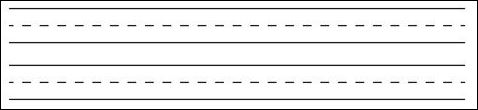 http://www.topthemonkey.com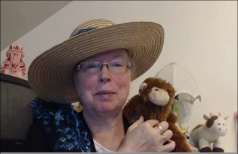 